Respected Sir,I am submitting a very interesting Review Implication of Food And Nutrition in the Prevention and Treatment of  Oral Health Disease in your highly reputed journal.This Review is very important now a days because-  Food and nutrition can reduce the risk of oral infectious diseases and improve the outcome of treatment of patients with oral manifestations of acute, chronic, and terminal diseases as well as improve systemic health. Continued research to identify the often bidirectional relationships between oral health/disease and nutrition/ diet may support findings of epidemiological, animal, and laboratory research and provide a foundation for effective health promotion, disease prevention, and successful treatment modalities. Consistent with the current climate of health care delivery, which stresses collaboration between health care providers, qualified dietetics and dental professionals should pursue opportunities to create a health care paradigm that will mesh optimum oral and nutrition health care with improved oral, nutritional, and systemic health status.To prepare practitioners with the skills and knowledge that exemplifies this paradigm in practice, dietetics and dental educators must assume responsibility for integrating oral health/diet and nutrition topics and clinical/community experiences in education, respectively. Changes in the epidemiology of oral disease and new findings in nutrition research, along with population shifts and new technology, have major implications for the future of dentistry and dietetics. Continued research exploring mthe links between nutrition and oral health and disease is critical to maximize the oral, nutrition, and systemic health of individuals. Future research should also address issues such as optimal diet management of dental implants and other reconstructive surgeries and the impact of dietary supplements on the oral cavity.Collaborative endeavors between dietetics and dentistry in research, education, and delineation of health provider practice roles are needed to ensure that comprehensive health care is provided to persons with oral infectious disease and/or oral manifestations of systemic diseases. The burden of responsibility for health professionals to provide comprehensive health care is rapidly increasing. Dental practitioners of the future will be called on to expand their role not just to treat and prevent oral disease but to share with other health professionals the responsibility for attaining and maintaining a patient’s total health. “Dental schools should seek to collaborate across academic health units and with health professionals in medical, public health, and allied health education”. This manuscript has been submitted solely to this journal and is not published, in press, and no conflict of interest between the authors. Hope this Review is relevant to your journal and you consider it for publication.SOURCE OF FUNDING – NILCONFLICT OF INTEREST – NILDr.Gaurav Goyal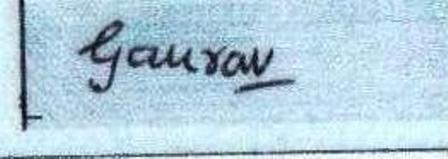 